Duálne vzdelávanie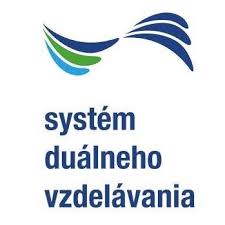 O duálnom vzdelávaní v poslednom čase počúvame veľmi často. O čo vlastne ide?V systéme duálneho vzdelávania môžeš študovať len na strednej odbornej škole. Štúdium prebieha kombinovanou formou, kedy študent absolvuje teoretické vyučovanie v škole, praktické vyučovanie u konkrétneho zamestnávateľa.Hlavným cieľom "duálu" je prepojenie SŠ (teórie) a zamestnávateľov (praxe). Model je postavený na partnerstve medzi školou-žiakom-zamestnávateľom.výhody duálneho vzdelávania:praktická príprava v reálnych podmienkach u zamestnávateľa počas celého štúdiapráca s modernými technológiami, materiálmi a zariadeniami u zamestnávateľamožnosť zárobku už na strednej škole (odmena za produktívnu prácu)stravovanie, cestovné a ďalšie benefity od zamestnávateľamožnosť podnikové štipendiazahraničné stáže, školenia, kurzymožnosť ponuky práce po úspešnom ukončení štúdiaAko na duálne vzdelávanie:Duálne_vzdelavanie_letak.pdf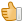 BA školy zapojené do "Duálu"Kroky_ziaka_pre_vstup_do_SDV.pdfPonuka_ucebnych_miest_BA_kraj.pdfDuálne vzdelávanie informácieAktualna_ponuka_ucebnych_miest_v_dualnom_vzdelavani_BA_kraj.pdfpomer teórie a praxe počas štúdia v duálnom vzdelávaní:pomer teórie a praxe počas štúdia v duálnom vzdelávaní:pomer teórie a praxe počas štúdia v duálnom vzdelávaní:pomer teórie a praxe počas štúdia v duálnom vzdelávaní:pomer teórie a praxe počas štúdia v duálnom vzdelávaní:odborteóriapraxdĺžka štúdiaukončenieučebný 40%60%3 rokyvýučný listštudijný50%50%4 rokykombinovaná maturita škola/ zamestnávateľ